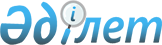 "Об утверждении Типовых квалификационных требований к административным государственным должностям корпуса "Б"Приказ Председателя Агентства Республики Казахстан по делам государственной службы от 5 апреля 2023 года № 71. Зарегистрирован в Министерстве юстиции Республики Казахстан 5 апреля 2023 года № 32237.
      Примечание ИЗПИ!Порядок введения в действие см. п.5
      В соответствии с подпунктом 2) пункта 2 статьи 5, пунктом 4 статьи 17 Закона Республики Казахстан "О государственной службе Республики Казахстан" ПРИКАЗЫВАЮ:
      1. Утвердить прилагаемые Типовые квалификационные требования к административным государственным должностям корпуса "Б" согласно приложению 1 к настоящему приказу.
      2. Признать утратившими силу некоторые приказы Председателя Агентства Республики Казахстан по делам государственной службы и противодействию коррупции и Председателя Агентства Республики Казахстан по делам государственной службы по перечню согласно приложению 2 к настоящему приказу.
      3. Департаменту отбора на государственную службу Агентства Республики Казахстан по делам государственной службы в установленном законодательством порядке обеспечить:
      1) государственную регистрацию настоящего приказа в Министерстве юстиции Республики Казахстан;
      2) размещение настоящего приказа на интернет-ресурсе Агентства Республики Казахстан по делам государственной службы.
      4. Контроль за исполнением настоящего приказа возложить на заместителя Председателя Агентства Республики Казахстан по делам государственной службы, курирующего вопросы государственной службы.
      5. Настоящий приказ вводится в действие со дня его первого официального опубликования, за исключением абзаца второго подпункта 2) пункта 2 Типовых квалификационных требований к административным государственным должностям корпуса "Б", который вводится в действие с 1 января 2025 года. Типовые квалификационные требования к административным государственным должностям корпуса "Б"
      Сноска. Типовые квалификационные требования - в редакции приказа и.о. Председателя Агентства РК по делам государственной службы от 30.11.2023 № 231 (вводится в действие со дня его первого официального опубликования). Глава 1. Общие положения
      1. Настоящие Типовые квалификационные требования к административным государственным должностям корпуса "Б" (далее – Типовые квалификационные требования) разработаны в соответствии с подпунктом 2) пункта 2 статьи 5, пунктом 4 статьи 17 Закона "О государственной службе Республики Казахстан" (далее - Закон) и установлены к категориям административных государственных должностей корпуса "Б", определенных Реестром должностей политических и административных государственных служащих, утвержденный Указом Президента Республики Казахстан от 29 декабря 2015 года № 150 (далее – Реестр), и предъявляются к гражданам, претендующим на занятие отнесенных к ним должностей.
      2. Типовые квалификационные требования включают:
      1) требования по уровню образования в областях, соответствующих функциональным направлениям конкретной должности данной категории.
      2) требования по компетенциям, необходимым для эффективного выполнения профессиональной деятельности на конкретной государственной должности, в том числе наличие действительного сертификата о прохождении тестирования на знание законодательства Республики Казахстан, а также, при необходимости, сертификата, подтверждающего квалификацию в определенной сфере (далее - компетенция).
      Для руководителя службы управления персоналом (кадровой службы) требуется наличие сертификата по управлению персоналом (сертификат в сфере HR) либо документа об образовании в сфере управления персоналом.
      Требование, по наличию действительного сертификата о прохождении тестирования на знание законодательства Республики Казахстан, предусмотренное частью первой настоящего подпункта, не распространяется на действующих государственных служащих, а также лиц, указанных в пунктах 3, 3-2, 4, 5, 6 статьи 15, в пунктах 7 и 8 статьи 27 Закона.
      3) требования по опыту работы.
      3. В настоящих Типовых квалификационных требованиях под руководящей должностью понимается структурная штатная единица организации, наделенная полномочиями по организации деятельности подчиненного ему подразделения или отдельных сотрудников.
      4. К административным государственным должностям корпуса "Б", за исключением должностей категории E-G, в инженерной, обрабатывающей и строительной отрасли, устанавливается требование по наличию образования по специальностям в соответствующей отрасли согласно Классификатору направлений подготовки кадров с высшим и послевузовским образованием, утвержденному уполномоченным органом в соответствии с подпунктом 37) статьи 5 Закона Республики Казахстан "Об образовании".
      5. Лица, зачисленные в Президентский молодежный кадровый резерв, при наличии образования в областях, соответствующих функциональным направлениям конкретной должности данной категории, соответствуют Типовым квалификационным требованиям к должностям категорий А-1, В-1, С-1, С-О-1, С-R-1, D-1, D-О-1, D-R-1, Е-1, E-R-1, E-G-1.
      5-1. На должности помощника или советника первых руководителей государственных органов опыт работы не требуется.
      6. Лицам, завершившим обучение в зарубежных высших учебных заведениях по приоритетным специальностям, утверждаемым рабочим органом Республиканской комиссии по подготовке кадров за рубежом (далее – рабочий орган) согласно Указу Президента Республики Казахстан от 12 октября 2000 года № 470 "О республиканской комиссии по подготовке кадров за рубежом" или самостоятельно завершившим обучение в зарубежных высших учебных заведениях и получившим академическую степень по программам послевузовского образования соответствующих приоритетным специальностям, а также завершившим обучение по программам послевузовского образования (магистратура) в организациях образования при Президенте Республики Казахстан, в областях, соответствующих функциональным направлениям конкретной должности данной категории, к общему имеющемуся стажу учитывается дополнительно два года.
      Лица, указанные в настоящем пункте, при отсутствии опыта работы считаются соответствующими Типовым квалификационным требованиям, предъявляемым к должностям категорий А-4, В-4, С-3, С-О-3, С-R-2, D-3, D-О-3, D-R-2, Е-2, E-R-2, E-G-1 и ниже.
      Перечень приоритетных специальностей, ежегодно утверждаемый рабочим органом, публикуется на его интернет-ресурсе (по годам).
      7. Лицам, имеющим ученую степень кандидата наук, доктора наук или академическую степень доктора философии (PhD) либо доктора по профилю в областях, соответствующих функциональным направлениям конкретной должности данной категории, к общему имеющемуся стажу учитывается дополнительно три года*.
      8. В ведомственных квалификационных требованиях государственного органа могут быть установлены:
      требования по иным компетенциям (знания, умения и навыки), необходимых для эффективного выполнения профессиональной деятельности на конкретной государственной должности, не предусмотренным настоящими Типовыми квалификационными требованиями, с учетом основных направлений деятельности государственного органа и его структурных подразделений, а также должностных полномочий административных государственных служащих;
      к административным государственным должностям категорий А-1 и В-1 – требование по обязательному наличию опыта работы на должностях категорий С-О, C-R, D, D-О, D-R, Е, Е-R и Е-G.
      9. В настоящих Типовых квалификационных требованиях под стажем работы понимается:
      1) на государственных должностях - стаж работы на политических государственных должностях, стаж работы на административных государственных должностях, стаж службы на должностях правоохранительных или специальных государственных органов, стаж воинской службы;
      2) на иных должностях, в отношении которых Конституцией, конституционными законами или иными законодательными актами Республики Казахстан определен иной правовой статус - стаж работы на должностях судей, стаж работы в качестве депутатов Парламента, депутатов маслихатов, работающих на постоянной основе.
      10. В настоящих Типовых квалификационных требованиях под стажем работы в областях, соответствующих функциональным направлениям конкретной должности соответствующей категории, понимается стаж работы в организациях, в том числе в международных, зарубежных или транснациональных организациях, зарубежных государственных структурах (далее - организация), за исключением стажа работы, указанной в пункте 9 настоящих Типовых квалификационных требований.
      Определение стажа работы в областях, соответствующих функциональным направлениям конкретной должности соответствующей категории, осуществляется на основе документов, подтверждающих трудовую деятельность кандидата.
      Документы, подтверждающие трудовую деятельность, определяются в соответствии с трудовым законодательством Республики Казахстан.
      11. При определении соответствия Типовым квалификационным требованиям может учитываться общий суммарный стаж работы, указанный в пунктах 9 и 10 настоящих Типовых квалификационных требований.
      11-1. На должность пресс-секретаря требуется наличие стажа работы в областях, соответствующих функциональным направлениям данной должности не менее пяти лет.
      В случае применения специального дополнительного наименования "пресс-секретарь" к руководителю структурного подразделения, ответственного за взаимодействие со СМИ допускается применение квалификационных требований, указанных в части первой настоящего пункта. Глава 2. Требования по компетенциям
      12. Требуется наличие следующих компетенций:
      1) стрессоустойчивость, инициативность, ответственность, ориентация на потребителя услуг и его информирование, добропорядочность, сотрудничество и взаимодействие, управление деятельностью, принятие решений, лидерство, стратегическое мышление, управление изменениями для занятия должностей категорий А-1, В-1, В-2, С-1, С-2, С-О-1, С-О-2, С-R-1, D-1, D-2, D-О-1, D-О-2, D-R-1, Е-1, Е-2, E-R-1;
      2) стрессоустойчивость, инициативность, ответственность, ориентация на потребителя услуг и его информирование, добропорядочность, сотрудничество и взаимодействие, управление деятельностью, принятие решений, лидерство для занятия должностей категорий А-2, А-3, В-3, С-3, С-О-3, С-О-4, C-R-2, C-R-3, D-3, D-О-3, D-R-2, D-R-3, Е-3, E-R-2, E-R-3, E-G-1, E-G-2;
      3) стрессоустойчивость, инициативность, ответственность, ориентация на потребителя услуг и его информирование, добропорядочность, саморазвитие, оперативность, сотрудничество и взаимодействие, управление деятельностью для занятия должностей категорий А-4, А-5, В-4, B-5, В-6, С-4, С-5, С-О-5, С-О-6, С-R-4, С-R-5, D-4, D-5, D-О-4, D-О-5, D-О-6, D-R-4, D-R-5, Е-4, Е-5, E-R-4, E-R-5, E-G-3, E-G-4. Глава 3. Требования по образованию и опыту работы
      13. К административным государственным должностям категории А-1 устанавливаются следующие требования:
      высшее или послевузовское образование;
      опыт работы должен соответствовать одному из следующих требований:
      1) не менее девяти лет стажа работы, в том числе не менее одного года на должностях следующей нижестоящей категории, предусмотренных штатным расписанием государственного органа, или не ниже категорий В-2, C-1, C-O-1, D-2, D-O-1;
      2) не менее девяти лет стажа работы, в том числе не менее одного года на должностях не ниже заместителя начальника департамента правоохранительных или специальных государственных органов центрального уровня, или начальника управления не ниже оперативно-тактического уровня органа военного управления Вооруженных Сил или военных учебных заведений либо на должностях судьи не ниже областного и приравненного к нему суда или Конституционного суда Республики Казахстан;
      3) не менее девяти лет стажа работы в областях, соответствующих функциональным направлениям конкретной должности данной категории, при наличии стажа работы не менее трех лет на руководящих должностях в субъектах среднего, крупного предпринимательства, квазигосударственного сектора, международных, зарубежных, транснациональных организациях или зарубежных государственных структурах.
      14. К административным государственным должностям категории А-2 устанавливаются следующие требования:
      высшее или послевузовское образование;
      опыт работы должен соответствовать одному из следующих требований:
      1) не менее восьми лет стажа работы, в том числе не менее одного года на должностях следующей нижестоящей категории, предусмотренных штатным расписанием государственного органа, или не ниже категорий B-3, С-2, C-O-2, D-3, D-O-2;
      2) не менее восьми лет стажа работы, в том числе не менее одного года на должностях не ниже начальника управления правоохранительных или специальных государственных органов центрального либо областного уровней, или начальника отдела не ниже оперативно-тактического уровня органа военного управления Вооруженных Сил или военных учебных заведений либо на должностях судьи не ниже областного и приравненного к нему суда или Конституционного суда Республики Казахстан;
      3) не менее восьми лет стажа работы в областях, соответствующих функциональным направлениям конкретной должности данной категории, при наличии стажа работы не менее двух лет на руководящих должностях в субъектах среднего, крупного предпринимательства, квазигосударственного сектора, международных, зарубежных, транснациональных организациях или зарубежных государственных структурах.
      15. К административным государственным должностям категории А-3 устанавливаются следующие требования:
      высшее или послевузовское образование;
      опыт работы должен соответствовать одному из следующих требований:
      1) не менее семи лет стажа работы, в том числе не менее одного года на должностях следующей нижестоящей категории, предусмотренных штатным расписанием государственного органа, или не ниже категорий B-4, С-3, C-O-2, D-3, D-O-2;
      2) не менее семи лет стажа работы, в том числе не менее одного года на руководящих должностях правоохранительных или специальных государственных органов центрального либо областного уровней, или на руководящих должностях не ниже оперативно-тактического уровня органа военного управления Вооруженных Сил или военных учебных заведений либо на должностях судьи не ниже областного и приравненного к нему суда или Конституционного суда Республики Казахстан;
      3) не менее семи лет стажа работы в областях, соответствующих функциональным направлениям конкретной должности данной категории, при наличии стажа работы не менее одного года на руководящих должностях организаций.
      16. К административным государственным должностям категории А-4 устанавливаются следующие требования:
      высшее или послевузовское образование;
      опыт работы должен соответствовать одному из следующих требований:
      1) не менее четырех лет стажа работы, в том числе не менее одного года на должностях следующей нижестоящей категории, предусмотренных штатным расписанием государственного органа, или не ниже категорий B-5, С-4, C-O-4, D-4, D-O-3;
      2) не менее четырех лет стажа работы, в том числе на должностях правоохранительных или специальных государственных органов центрального либо областного уровней, или не ниже оперативно-тактического уровня органа военного управления Вооруженных Сил или военных учебных заведений либо на должности судьи;
      3) не менее четырех лет стажа работы в областях, соответствующих функциональным направлениям конкретной должности данной категории.
      17. К административным государственным должностям категории А-5 устанавливаются следующие требования:
      высшее или послевузовское образование;
      опыт работы должен соответствовать одному из следующих требований:
      1) не менее трех лет стажа работы, в том числе не менее одного года на должностях следующей нижестоящей категории, предусмотренных штатным расписанием государственного органа, или не ниже категорий B-6, С-5, C-O-5, D-4, D-O-4;
      2) не менее трех лет стажа работы, в том числе на должностях правоохранительных или специальных государственных органов центрального либо областного уровней, или не ниже оперативно-тактического уровня органа военного управления Вооруженных Сил или военных учебных заведений либо на должности судьи;
      3) не менее трех лет стажа работы в областях, соответствующих функциональным направлениям конкретной должности данной категории.
      18. К административным государственным должностям категории В-1 аппаратов Палат Парламента Республики Казахстан, Аппарата Правительства Республики Казахстан, аппарата Конституционного суда Республики Казахстан, Судебной администрации Республики Казахстан устанавливаются следующие требования:
      высшее или послевузовское образование;
      опыт работы должен соответствовать одному из следующих требований:
      1) не менее девяти лет стажа работы, в том числе не менее одного года на должностях следующей нижестоящей категории, предусмотренных штатным расписанием государственного органа, или не ниже категорий А-2, B-2, C-1, C-O-1, D-2, D-O-1;
      2) не менее девяти лет стажа работы, в том числе не менее одного года на должностях не ниже заместителя начальника департамента правоохранительных или специальных государственных органов центрального уровня, или начальника управления не ниже оперативно-тактического уровня органа военного управления Вооруженных Сил или военных учебных заведений либо на должностях судьи не ниже областного и приравненного к нему суда или Конституционного суда Республики Казахстан;
      3) не менее девяти лет стажа работы в областях, соответствующих функциональным направлениям конкретной должности данной категории, при наличии стажа работы не менее трех лет на руководящих должностях в субъектах среднего, крупного предпринимательства, квазигосударственного сектора, международных, зарубежных, транснациональных организациях или зарубежных государственных структурах.
      19. К административным государственным должностям категории В-2 аппаратов Палат Парламента Республики Казахстан, Аппарата Правительства Республики Казахстан, аппарата Конституционного суда Республики Казахстан, Судебной администрации Республики Казахстан устанавливаются следующие требования:
      высшее или послевузовское образование;
      опыт работы должен соответствовать одному из следующих требований:
      1) не менее семи лет стажа работы, в том числе не менее одного года на должностях следующей нижестоящей категории, предусмотренных штатным расписанием государственного органа, или не ниже категорий А-3, B-3, С-2, С-О-2, D-3, D-O-2;
      2) не менее семи лет стажа работы, в том числе не менее одного года на руководящих должностях правоохранительных или специальных государственных органов центрального либо областного уровней, или на руководящих должностях не ниже оперативно-тактического уровня органа военного управления Вооруженных Сил или военных учебных заведений либо на должностях судьи не ниже областного и приравненного к нему суда или Конституционного суда Республики Казахстан;
      3) не менее семи лет стажа работы в областях, соответствующих функциональным направлениям конкретной должности данной категории, при наличии стажа работы не менее двух лет на руководящих должностях в субъектах среднего, крупного предпринимательства, квазигосударственного сектора, международных, зарубежных, транснациональных организациях или зарубежных государственных структурах.
      20. К административным государственным должностям категории В-3 аппаратов Палат Парламента Республики Казахстан, Аппарата Правительства Республики Казахстан, аппарата Конституционного суда Республики Казахстан, Судебной администрации Республики Казахстан устанавливаются следующие требования:
      высшее или послевузовское образование;
      опыт работы должен соответствовать одному из следующих требований:
      1) не менее шести лет стажа работы, в том числе не менее одного года на должностях следующей нижестоящей категории, предусмотренных штатным расписанием государственного органа, или не ниже категорий А-4, B-4, С-3, C-O-3, D-3, D-O-2;
      2) не менее шести лет стажа работы, в том числе не менее одного года на руководящих должностях правоохранительных или специальных государственных органов центрального либо областного уровней, или на руководящих должностях не ниже оперативно-тактического уровня органа военного управления Вооруженных Сил или военных учебных заведений либо на должности судьи;
      3) не менее шести лет стажа работы в областях, соответствующих функциональным направлениям конкретной должности данной категории, при наличии стажа работы не менее одного года на руководящих должностях организаций.
      21. К административным государственным должностям категории В-4 аппаратов Палат Парламента Республики Казахстан, Аппарата Правительства Республики Казахстан, аппарата Конституционного суда Республики Казахстан, Судебной администрации Республики Казахстан устанавливаются следующие требования:
      высшее или послевузовское образование;
      опыт работы должен соответствовать одному из следующих требований:
      1) не менее четырех лет стажа работы, в том числе не менее одного года на должностях следующей нижестоящей категории, предусмотренных штатным расписанием государственного органа, или не ниже категорий А-5, B-5, С-4, C-O-4, D-4, D-O-3;
      2) не менее четырех лет стажа работы, в том числе на должностях правоохранительных или специальных государственных органов центрального либо областного уровней, или не ниже оперативно-тактического уровня органа военного управления Вооруженных Сил или военных учебных заведений либо на должности судьи;
      3) не менее четырех лет стажа работы в областях, соответствующих функциональным направлениям конкретной должности данной категории.
      22. К административным государственным должностям категории В-5 аппаратов Палат Парламента Республики Казахстан, Аппарата Правительства Республики Казахстан, аппарата Конституционного суда Республики Казахстан, Судебной администрации Республики Казахстан устанавливаются следующие требования:
      высшее или послевузовское образование;
      опыт работы должен соответствовать одному из следующих требований:
      1) не менее трех лет стажа работы, в том числе не менее одного года на должностях следующей нижестоящей категории, предусмотренных штатным расписанием государственного органа, или не ниже категорий А-5, B-6, С-5, C-O-5, D-4, D-O-4;
      2) не менее трех лет стажа работы, в том числе на должностях правоохранительных или специальных государственных органов центрального либо областного уровней, или не ниже оперативно-тактического уровня органа военного управления Вооруженных Сил или военных учебных заведений либо на должности судьи;
      3) не менее трех лет стажа работы в областях, соответствующих функциональным направлениям конкретной должности данной категории;
      4) на должность помощника депутата опыт работы не требуется.
      23. К административным государственным должностям категории В-6 аппаратов Палат Парламента Республики Казахстан, Аппарата Правительства Республики Казахстан, аппарата Конституционного суда Республики Казахстан, Судебной администрации Республики Казахстан устанавливаются следующие требования:
      высшее или послевузовское образование;
      опыт работы не требуется.
      24. К административным государственным должностям категории В-1 (кроме должностей аппаратов палат Парламента Республики Казахстан, Аппарата Правительства Республики Казахстан, аппарата Конституционного суда Республики Казахстан, Судебной администрации Республики Казахстан) устанавливаются следующие требования:
      высшее или послевузовское образование;
      опыт работы должен соответствовать одному из следующих требований:
      1) не менее восьми лет стажа работы, в том числе не менее одного года на должностях следующей нижестоящей категории, предусмотренных штатным расписанием государственного органа, или не ниже категорий А-2, B-2, C-2, C-O-2, D-2, D-O-1;
      2) не менее восьми лет стажа работы, в том числе не менее одного года на должностях не ниже заместителя начальника департамента правоохранительных или специальных государственных органов центрального уровня, или начальника управления не ниже оперативно-тактического уровня органа военного управления Вооруженных Сил или военных учебных заведений либо на должностях судьи не ниже областного и приравненного к нему суда или Конституционного суда Республики Казахстан;
      3) не менее восьми лет стажа работы в областях, соответствующих функциональным направлениям конкретной должности данной категории, при наличии стажа работы не менее трех лет на руководящих должностях в субъектах среднего, крупного предпринимательства, квазигосударственного сектора, международных, зарубежных, транснациональных организациях или зарубежных государственных структурах.
      25. К административным государственным должностям категории В-2 (кроме должностей аппаратов палат Парламента Республики Казахстан, Аппарата Правительства Республики Казахстан, аппарата Конституционного суда Республики Казахстан, Судебной администрации Республики Казахстан) устанавливаются следующие требования:
      высшее или послевузовское образование;
      опыт работы должен соответствовать одному из следующих требований:
      1) не менее шести лет стажа работы, в том числе не менее одного года на должностях следующей нижестоящей категории, предусмотренных штатным расписанием государственного органа, или не ниже категорий А-3, B-3, С-3, С-О-2, D-3, D-O-2, Е-1;
      2) не менее шести лет стажа работы, в том числе не менее одного года на должностях правоохранительных или специальных государственных органов центрального либо областного уровней, или не ниже оперативно-тактического уровня органа военного управления Вооруженных Сил или военных учебных заведений либо на должностях судьи не ниже областного и приравненного к нему суда или Конституционного суда Республики Казахстан;
      3) не менее шести лет стажа работы в областях, соответствующих функциональным направлениям конкретной должности данной категории, при наличии стажа работы не менее двух лет на руководящих должностях в субъектах среднего, крупного предпринимательства, квазигосударственного сектора, международных, зарубежных, транснациональных организациях или зарубежных государственных структурах.
      26. К административным государственным должностям категории В-3 (кроме должностей аппаратов палат Парламента Республики Казахстан, Аппарата Правительства Республики Казахстан, аппарата Конституционного суда Республики Казахстан, Судебной администрации Республики Казахстан) устанавливаются следующие требования:
      высшее или послевузовское образование;
      опыт работы должен соответствовать одному из следующих требований:
      1) не менее пяти лет стажа работы, в том числе не менее одного года на должностях следующей нижестоящей категории, предусмотренных штатным расписанием государственного органа, или не ниже категорий А-4, B-4, С-3, C-O-3, C-R-1, D-3, D-O-2, D-R-1, Е-2, Е-R-1;
      2) не менее пяти лет стажа работы, в том числе не менее одного года на руководящих должностях правоохранительных или специальных государственных органов, или руководящих должностях воинской службы либо на должности судьи;
      3) не менее пяти лет стажа работы в областях, соответствующих функциональным направлениям конкретной должности данной категории, при наличии стажа работы не менее одного года на руководящих должностях организаций.
      27. К административным государственным должностям категории В-4 (кроме должностей аппаратов палат Парламента Республики Казахстан, Аппарата Правительства Республики Казахстан, аппарата Конституционного суда Республики Казахстан, Судебной администрации Республики Казахстан) устанавливаются следующие требования:
      высшее или послевузовское образование;
      опыт работы должен соответствовать одному из следующих требований:
      1) не менее трех лет стажа работы, в том числе не менее одного года на должностях следующей нижестоящей категории, предусмотренных штатным расписанием государственного органа, или не ниже категорий А-5, B-5, С-4, C-O-4, C-R-2, D-4, D-O-3, D-R-2, Е-3, Е-R-2, E-G-1;
      2) не менее трех лет стажа работы, в том числе на должностях правоохранительных или специальных государственных органов, или руководящих должностях воинской службы либо на должности судьи;
      3) не менее трех лет стажа работы в областях, соответствующих функциональным направлениям конкретной должности данной категории;
      4) на должности Судебной администрации Республики Казахстан не менее трех лет стажа работы в качестве секретаря судебного заседания, в том числе не менее двух лет в качестве секретаря судебного заседания областного уровня.
      28. К административным государственным должностям категории В-5 (кроме должностей аппаратов палат Парламента Республики Казахстан, Аппарата Правительства Республики Казахстан, аппарата Конституционного суда Республики Казахстан, Судебной администрации Республики Казахстан) устанавливаются следующие требования:
      высшее или послевузовское образование;
      опыт работы должен соответствовать одному из следующих требований:
      1) не менее двух лет стажа работы;
      2) не менее двух лет стажа работы в областях, соответствующих функциональным направлениям конкретной должности данной категории;
      3) на должности Судебной администрации Республики Казахстан не менее двух лет стажа работы в качестве секретаря судебного заседания, в том числе не менее одного года в качестве секретаря судебного заседания областного уровня.
      29. К административным государственным должностям категории В-6 (кроме должностей аппаратов палат Парламента Республики Казахстан, Аппарата Правительства Республики Казахстан, аппарата Конституционного суда Республики Казахстан, Судебной администрации Республики Казахстан) устанавливаются следующие требования:
      высшее или послевузовское образование;
      опыт работы не требуется.
      30. К административным государственным должностям категории С-1 устанавливаются следующие требования:
      высшее или послевузовское образование;
      также опыт работы должен соответствовать одному из следующих требований:
      1) не менее восьми лет стажа работы, в том числе не менее одного года на должностях следующей нижестоящей категории, предусмотренных штатным расписанием государственного органа, или не ниже категорий А-3, В-2, C-2, C-O-1, D-O-1;
      2) не менее восьми лет стажа работы, в том числе не менее одного года на должностях не ниже заместителя начальника департамента правоохранительных или специальных государственных органов центрального уровня, или начальника управления не ниже оперативно-тактического уровня органа военного управления Вооруженных Сил или военных учебных заведений либо на должностях судьи не ниже областного и приравненного к нему суда или Конституционного суда Республики Казахстан;
      3) не менее восьми лет стажа работы в областях, соответствующих функциональным направлениям конкретной должности данной категории, при наличии стажа работы не менее трех лет на руководящих должностях в субъектах среднего, крупного предпринимательства, квазигосударственного сектора, международных, зарубежных, транснациональных организациях или зарубежных государственных структурах.
      К административным государственным должностям категории С-1, на которые возложены функции по формированию и реализации государственной политики в соответствующей сфере (отрасли) государственного управления, устанавливаются обязательное наличие не менее одного года стажа работы на административных государственных должностях корпуса "Б" категорий А, В, C-O, C-R, D, D-O, D-R, E, E-R или E-G, либо на административных государственных должностях корпуса "А", политических государственных должностях, определенных Реестром, либо в организациях, в том числе в их филиалах, представительствах либо иных обособленных структурных подразделениях на должностях, соответствующих функциональным направлениям конкретной должности данной категории**.
      31. К административным государственным должностям категории С-2 устанавливаются следующие требования:
      высшее или послевузовское образование;
      опыт работы должен соответствовать одному из следующих требований:
      1) не менее шести лет стажа работы, в том числе не менее одного года на должностях следующей нижестоящей категории, предусмотренных штатным расписанием государственного органа, или не ниже категорий А-4, B-4, С-3, С-О-2, D-O-2, D-2;
      2) не менее шести лет стажа работы, в том числе не менее одного года на должностях правоохранительных или специальных государственных органов центрального либо областного уровней, или не ниже оперативно-тактического уровня органа военного управления Вооруженных Сил или военных учебных заведений либо на должностях судьи не ниже областного и приравненного к нему суда или Конституционного суда Республики Казахстан;
      3) не менее шести лет стажа работы в областях, соответствующих функциональным направлениям конкретной должности данной категории, при наличии стажа работы не менее одного года на руководящих должностях в субъектах среднего, крупного предпринимательства, квазигосударственного сектора, международных, зарубежных, транснациональных организациях или зарубежных государственных структурах.
      32. К административным государственным должностям категории С-3 устанавливаются следующие требования:
      высшее или послевузовское образование;
      опыт работы должен соответствовать одному из следующих требований:
      1) не менее пяти лет стажа работы, в том числе не менее одного года на должностях следующей нижестоящей категории, предусмотренных штатным расписанием государственного органа, или не ниже категорий А-5, B-5, С-4, C-O-3, C-R-1, D-3, D-O-3;
      2) не менее пяти лет стажа работы, в том числе не менее одного года на должностях правоохранительных или специальных государственных органов центрального либо областного уровней, или не ниже оперативно-тактического уровня органа военного управления Вооруженных Сил или военных учебных заведений либо на должности судьи;
      3) не менее пяти лет стажа работы в областях, соответствующих функциональным направлениям конкретной должности данной категории.
      33. К административным государственным должностям категории С-4 устанавливаются следующие требования:
      высшее или послевузовское образование;
      опыт работы должен соответствовать одному из следующих требований:
      1) не менее двух лет стажа работы;
      2) не менее двух лет стажа работы, в том числе на должностях правоохранительных или специальных государственных органов центрального либо областного уровней, или не ниже оперативно-тактического уровня органа военного управления Вооруженных Сил или военных учебных заведений;
      3) не менее двух лет стажа работы в областях, соответствующих функциональным направлениям конкретной должности данной категории.
      34. К административным государственным должностям категории С-5 устанавливаются следующие требования:
      высшее или послевузовское образование;
      опыт работы не требуется.
      35. К административным государственным должностям категории С-О-1 устанавливаются следующие требования:
      высшее или послевузовское образование;
      опыт работы должен соответствовать одному из следующих требований:
      1) не менее шести лет стажа работы, в том числе не менее одного года на должностях следующей нижестоящей категории, предусмотренных штатным расписанием государственного органа, или не ниже категорий А-3, B-4, C-3, C-O-2, C-R-1, D-3, D-O-2, D-R-1, Е-2, E-R-1;
      2) не менее шести лет стажа работы, в том числе не менее одного года на должностях правоохранительных или специальных государственных органов центрального либо областного уровней, или не ниже оперативно-тактического уровня органа военного управления Вооруженных Сил или военных учебных заведений либо на должностях судьи не ниже областного и приравненного к нему суда или Конституционного суда Республики Казахстан;
      3) не менее шести лет стажа работы в областях, соответствующих функциональным направлениям конкретной должности данной категории, при наличии стажа работы не менее двух лет на руководящих должностях организаций.
      36. К административным государственным должностям категории С-О-2 устанавливаются следующие требования:
      высшее или послевузовское образование;
      опыт работы должен соответствовать одному из следующих требований:
      1) не менее пяти лет стажа работы, в том числе не менее одного года на должностях следующей нижестоящей категории, предусмотренных штатным расписанием государственного органа, или не ниже категорий А-4, B-5, C-4, C-O-4, C-R-1, D-4, D-O-3, D-R-1, Е-2, E-R-1;
      2) не менее пяти лет стажа работы, в том числе не менее одного года на должностях правоохранительных или специальных государственных органов центрального либо областного уровней, или не ниже оперативно-тактического уровня органа военного управления Вооруженных Сил или военных учебных заведений либо на должности судьи;
      3) не менее пяти лет стажа работы в областях, соответствующих функциональным направлениям конкретной должности данной категории, при наличии стажа работы не менее одного года на руководящих должностях организаций.
      37. К административным государственным должностям категории С-О-3 устанавливаются следующие требования:
      высшее или послевузовское образование;
      опыт работы должен соответствовать одному из следующих требований:
      1) не менее трех лет стажа работы, в том числе не менее одного года на должностях следующей нижестоящей категории, предусмотренных штатным расписанием государственного органа, или не ниже категорий А-5, B-5, C-4, C-O-5, C-R-2, D-4, D-O-4, D-R-2, Е-3, E-R-2, E-G-1;
      2) не менее трех лет стажа работы, в том числе не менее одного года на должностях правоохранительных или специальных государственных органов центрального либо областного уровней, или не ниже оперативно-тактического уровня органа военного управления Вооруженных Сил или военных учебных заведений либо на должности судьи;
      3) не менее трех лет стажа работы в областях, соответствующих функциональным направлениям конкретной должности данной категории.
      38. К административным государственным должностям категории С-О-4 устанавливаются следующие требования:
      высшее или послевузовское образование;
      опыт работы должен соответствовать одному из следующих требований:
      1) не менее двух лет стажа работы;
      2) не менее двух лет стажа работы в областях, соответствующих функциональным направлениям конкретной должности данной категории;
      3) на должность судебного исполнителя опыт работы не требуется.
      39. К административным государственным должностям категории С-О-5 устанавливаются следующие требования:
      высшее или послевузовское образование;
      опыт работы не требуется.
      40. К административным государственным должностям категории С-О-6 устанавливаются следующие требования:
      высшее или послевузовское образование или послесреднее образование;
      опыт работы не требуется.
      41. К административным государственным должностям категории С-R-1 устанавливаются следующие требования:
      высшее или послевузовское образование;
      опыт работы должен соответствовать одному из следующих требований:
      1) не менее трех лет стажа работы, в том числе не менее одного года на должностях следующей нижестоящей категории, предусмотренных штатным расписанием государственного органа, или не ниже категорий А-5, B-5, C-4, C-O-4, C-R-2, D-4, D-O-3, D-R-2, Е-3, E-R-2, E-G-1;
      2) не менее трех лет стажа работы, в том числе не менее одного года на руководящих должностях правоохранительных или специальных государственных органов, или руководящих должностях воинской службы либо на должности судьи;
      3) не менее трех лет стажа работы в областях, соответствующих функциональным направлениям конкретной должности данной категории, при наличии стажа работы не менее одного года на руководящих должностях организаций.
      42. К административным государственным должностям категории C-R-2 устанавливаются следующие требования:
      высшее или послевузовское образование;
      опыт работы должен соответствовать одному из следующих требований:
      1) не менее двух лет стажа работы, в том числе не менее одного года на должностях следующей нижестоящей категории, предусмотренных штатным расписанием государственного органа, или не ниже категорий А-5, В-6, С-5, C-O-6, C-R-3, D-5, D-O-5, D-R-3, Е-4, E-R-3, E-G-2;
      2) не менее двух лет стажа работы, в том числе не менее одного года на руководящих должностях правоохранительных или специальных государственных органов, или руководящих должностях воинской службы либо на должности судьи;
      3) не менее двух лет стажа работы в областях, соответствующих функциональным направлениям конкретной должности данной категории, при наличии стажа работы не менее одного года на руководящих должностях организаций.
      43. К административным государственным должностям категории C-R-3 устанавливаются следующие требования:
      высшее или послевузовское образование;
      опыт работы должен соответствовать одному из следующих требований:
      1) не менее одного года стажа работы;
      2) не менее одного года стажа работы в областях, соответствующих функциональным направлениям конкретной должности данной категории.
      44. К административным государственным должностям категории С-R-4 устанавливаются следующие требования:
      высшее или послевузовское образование, допускается послесреднее или техническое и профессиональное образование при наличии не менее одного года стажа работы согласно пункту 9 настоящих Типовых квалификационных требований или не менее двух лет стажа работы в областях, соответствующих функциональным направлениям конкретной должности данной категории;
      опыт работы при наличии высшего или послевузовского образования не требуется.
      45. К административным государственным должностям категории С-R-5 устанавливаются следующие требования:
      высшее или послевузовское либо послесреднее или техническое и профессиональное образование;
      опыт работы не требуется.
      46. К административным государственным должностям категории D-1 устанавливаются следующие требования:
      высшее или послевузовское образование;
      опыт работы должен соответствовать одному из следующих требований:
      1) не менее семи лет стажа работы, в том числе не менее одного года на должностях следующей нижестоящей категории, предусмотренных штатным расписанием государственного органа, или не ниже категорий А-3, B-4, C-3, C-O-2, D-3, D-O-2, Е-1;
      2) не менее семи лет стажа работы, в том числе не менее одного года на руководящих должностях правоохранительных или специальных государственных органов, или руководящих должностях воинской службы либо на должностях судьи не ниже областного и приравненного к нему суда или Конституционного суда Республики Казахстан;
      3) не менее семи лет стажа работы в областях, соответствующих функциональным направлениям конкретной должности данной категории, при наличии стажа работы не менее двух лет на руководящих должностях организаций.
      47. К административным государственным должностям категории D-2 устанавливаются следующие требования:
      высшее или послевузовское образование;
      опыт работы должен соответствовать одному из следующих требований:
      1) не менее пяти лет стажа работы, в том числе не менее одного года на должностях следующей нижестоящей категории, предусмотренных штатным расписанием государственного органа, или не ниже категорий А-3, В-4, C-3, C-O-4, C-R-1, D-3, D-O-3, D-R-1, Е-2, E-R-1;
      2) не менее пяти лет стажа работы, в том числе не менее одного года на руководящих должностях правоохранительных или специальных государственных органов, или руководящих должностях воинской службы либо на должностях судьи не ниже областного и приравненного к нему суда или Конституционного суда Республики Казахстан;
      3) не менее пяти лет стажа работы в областях, соответствующих функциональным направлениям конкретной должности данной категории, при наличии стажа работы не менее одного года на руководящих должностях организаций.
      48. К административным государственным должностям категории D-3 устанавливаются следующие требования:
      высшее или послевузовское образование;
      опыт работы должен соответствовать одному из следующих требований:
      1) не менее трех лет стажа работы, в том числе не менее одного года на должностях следующей нижестоящей категории, предусмотренных штатным расписанием государственного органа, или не ниже категорий А-4, B-5, C-4, C-O-5, C-R-2, D-4, D-O-4, D-R-2, Е-3, E-R-2;
      2) не менее трех лет стажа работы, в том числе не менее одного года на руководящих должностях правоохранительных или специальных государственных органов, или руководящих должностях воинской службы либо на должности судьи;
      3) не менее трех лет стажа работы в областях, соответствующих функциональным направлениям конкретной должности данной категории.
      49. К административным государственным должностям категории D-4 устанавливаются следующие требования:
      высшее или послевузовское образование;
      опыт работы должен соответствовать одному из следующих требований:
      1) не менее одного года стажа работы;
      2) не менее одного года стажа работы в областях, соответствующих функциональным направлениям конкретной должности данной категории.
      50. К административным государственным должностям категории D-5 устанавливаются следующие требования:
      высшее или послевузовское образование, допускается послесреднее образование при наличии не менее одного года стажа работы согласно пункту 9 настоящих Типовых квалификационных требований или не менее двух лет стажа работы в областях, соответствующих функциональным направлениям конкретной должности данной категории;
      опыт работы при наличии высшего или послевузовского образования не требуется.
      51. К административным государственным должностям категории D-О-1 устанавливаются следующие требования:
      высшее или послевузовское образование;
      опыт работы должен соответствовать одному из следующих требований:
      1) не менее шести лет стажа работы, в том числе не менее одного года на должностях следующей нижестоящей категории, предусмотренных штатным расписанием государственного органа, или не ниже категорий А-3, B-4, C-3, C-O-2, C-R-1, D-3, D-O-2, D-R-1, Е-2, E-R-1;
      2) не менее шести лет стажа работы, в том числе не менее одного года на руководящих должностях правоохранительных или специальных государственных органов, или руководящих должностях воинской службы либо на должностях судьи не ниже областного и приравненного к нему суда или Конституционного суда Республики Казахстан;
      3) не менее шести лет стажа работы в областях, соответствующих функциональным направлениям конкретной должности данной категории, при наличии стажа работы не менее двух лет на руководящих должностях организаций.
      52. К административным государственным должностям категории D-О-2 устанавливаются следующие требования:
      высшее или послевузовское образование;
      опыт работы должен соответствовать одному из следующих требований:
      1) не менее четырех лет стажа работы, в том числе не менее одного года на должностях следующей нижестоящей категории, предусмотренных штатным расписанием государственного органа, или не ниже категорий А-4, B-5, C-4, C-O-4, C-R-2, D-4, D-O-3, D-R-2, Е-3, E-R-2, E-G-1;
      2) не менее четырех лет стажа работы, в том числе не менее одного года на руководящих должностях правоохранительных или специальных государственных органов, или руководящих должностях воинской службы либо на должности судьи;
      3) не менее четырех лет стажа работы в областях, соответствующих функциональным направлениям конкретной должности данной категории, при наличии стажа работы не менее одного года на руководящих должностях организаций.
      53. К административным государственным должностям категории D-О-3 устанавливаются следующие требования:
      высшее или послевузовское образование;
      опыт работы должен соответствовать одному из следующих требований:
      1) не менее трех лет стажа работы;
      2) не менее трех лет стажа работы в областях, соответствующих функциональным направлениям конкретной должности данной категории.
      54. К административным государственным должностям категории D-О-4 устанавливаются следующие требования:
      высшее или послевузовское образование;
      опыт работы не требуется.
      55. К административным государственным должностям категории D-О-5 устанавливаются следующие требования:
      высшее или послевузовское образование, допускается послесреднее образование при наличии не менее одного года стажа работы согласно пункту 9 настоящих Типовых квалификационных требований или не менее двух лет стажа работы в областях, соответствующих функциональным направлениям конкретной должности данной категории;
      опыт работы при наличии высшего или послевузовского образования не требуется.
      56. К административным государственным должностям категории D-О-6 устанавливаются следующие требования:
      высшее или послевузовское или послесреднее образование;
      опыт работы не требуется.
      57. К административным государственным должностям категории D-R-1 устанавливаются следующие требования:
      высшее или послевузовское образование;
      опыт работы должен соответствовать одному из следующих требований:
      1) не менее трех лет стажа работы, в том числе не менее одного года на должностях следующей нижестоящей категории, предусмотренных штатным расписанием государственного органа, или не ниже категорий А-5, B-5, C-4, C-O-4, C-R-3, D-4, D-O-3, D-R-3, Е-3, E-R-3, E-G-1;
      2) не менее трех лет стажа работы, в том числе не менее одного года на руководящих должностях правоохранительных или специальных государственных органов, или руководящих должностях воинской службы;
      3) не менее трех лет стажа работы в областях, соответствующих функциональным направлениям конкретной должности данной категории, при наличии стажа работы не менее одного года на руководящих должностях организаций.
      58. К административным государственным должностям категории D-R-2 устанавливаются следующие требования:
      высшее или послевузовское образование;
      опыт работы должен соответствовать одному из следующих требований:
      1) не менее двух лет стажа работы, в том числе не менее одного года на должностях следующей нижестоящей категории, предусмотренных штатным расписанием государственного органа, или не ниже категорий А-5, В-6, С-5, C-O-6, C-R-3, D-5, D-O-5, D-R-3, Е-4, E-R-3, E-G-2;
      2) не менее двух лет стажа работы, в том числе не менее одного года на руководящих должностях правоохранительных или специальных государственных органов, или руководящих должностях воинской службы;
      3) не менее двух лет стажа работы в областях, соответствующих функциональным направлениям конкретной должности данной категории.
      59. К административным государственным должностям категории D-R-3 устанавливаются следующие требования:
      высшее или послевузовское образование;
      опыт работы должен соответствовать одному из следующих требований:
      1) не менее одного года стажа работы;
      2) не менее одного года стажа работы в областях, соответствующих функциональным направлениям конкретной должности данной категории.
      60. К административным государственным должностям категории D-R-4 устанавливаются следующие требования:
      высшее или послевузовское образование, допускается послесреднее или техническое и профессиональное образование при наличии не менее одного года стажа работы согласно пункту 9 настоящих Типовых квалификационных требований или не менее двух лет стажа работы в областях, соответствующих функциональным направлениям конкретной должности данной категории;
      опыт работы при наличии высшего или послевузовского образования не требуется.
      61. К административным государственным должностям категории D-R-5 устанавливаются следующие требования:
      высшее или послевузовское либо послесреднее или техническое и профессиональное образование;
      опыт работы не требуется.
      62. К административным государственным должностям категории Е-1 устанавливаются следующие требования:
      высшее или послевузовское образование;
      опыт работы должен соответствовать одному из следующих требований:
      1) не менее пяти лет стажа работы, в том числе не менее одного года на должностях следующей нижестоящей категории, предусмотренных штатным расписанием государственного органа, или не ниже категорий А-3, B-3, C-3, C-O-3, C-R-1, D-3, D-O-2, D-R-1, Е-3, E-R-1;
      2) не менее пяти лет стажа работы, в том числе не менее одного года на руководящих должностях правоохранительных или специальных государственных органов, или руководящих должностях воинской службы либо на должности судьи;
      3) не менее пяти лет стажа работы в областях, соответствующих функциональным направлениям конкретной должности данной категории, при наличии стажа работы не менее двух лет на руководящих должностях организаций.
      63. К административным государственным должностям категории Е-2 устанавливаются следующие требования:
      высшее или послевузовское образование;
      опыт работы должен соответствовать одному из следующих требований:
      1) не менее четырех лет стажа работы, в том числе не менее одного года на должностях следующей нижестоящей категории, предусмотренных штатным расписанием государственного органа, или не ниже категорий А-4, B-4, C-4, C-O-4, C-R-2, D-3, D-O-3, D-R-2, Е-3, E-R-2;
      2) не менее четырех лет стажа работы, в том числе не менее одного года на руководящих должностях правоохранительных или специальных государственных органов, или руководящих должностях воинской службы либо на должности судьи;
      3) не менее четырех лет стажа работы в областях, соответствующих функциональным направлениям конкретной должности данной категории, при наличии стажа работы не менее одного года на руководящих должностях организаций.
      64. К административным государственным должностям категории Е-3 устанавливаются следующие требования:
      высшее или послевузовское образование;
      опыт работы должен соответствовать одному из следующих требований:
      1) не менее двух лет стажа работы;
      2) не менее двух лет стажа работы в областях, соответствующих функциональным направлениям конкретной должности данной категории.
      65. К административным государственным должностям категории Е-4 устанавливаются следующие требования:
      высшее или послевузовское образование, допускается послесреднее или техническое и профессиональное образование при наличии не менее одного года стажа работы согласно пункту 9 настоящих Типовых квалификационных требований или не менее двух лет стажа работы в областях, соответствующих функциональным направлениям конкретной должности данной категории;
      опыт работы при наличии высшего или послевузовского образования не требуется.
      66. К административным государственным должностям категории Е-5 устанавливаются следующие требования:
      высшее или послевузовское либо послесреднее или техническое и профессиональное;
      опыт работы не требуется.
      67. К административным государственным должностям акимов городов районного значения, категории E-R-1 устанавливаются следующие требования:
      высшее или послевузовское образование, либо техническое и профессиональное или послесреднее образование;
      опыт работы должен соответствовать одному из следующих требований:
      1) не менее четырех лет стажа работы, в том числе не менее одного года на должностях следующей нижестоящей категории, предусмотренных штатным расписанием государственного органа, или не ниже категорий А-5, B-5, C-4, C-O-4, C-R-3, D-3, D-O-3, D-R-3, Е-3, E-R-3, E-G-2;
      2) не менее четырех лет стажа работы, в том числе не менее одного года на руководящих должностях правоохранительных или специальных государственных органов, или руководящих должностях воинской службы либо на должности судьи;
      3) не менее четырех лет стажа работы в областях, соответствующих функциональным направлениям конкретной должности данной категории при наличии не менее двух лет стажа на руководящих должностях организаций;
      4) не менее четырех лет стажа работы в государственных учреждениях, финансируемых из республиканского и местного бюджетов, в том числе один год на руководящих должностях.
      68. К административным государственным должностям акимов сел, поселков, сельских округов, руководителей отделов районных исполнительных органов категории E-R-1 устанавливаются следующие требования:
      высшее или послевузовское образование, либо техническое и профессиональное или послесреднее образование;
      опыт работы должен соответствовать одному из следующих требований:
      1) не менее трех лет стажа работы, в том числе не менее одного года на должностях следующей нижестоящей категории, предусмотренных штатным расписанием государственного органа, или не ниже категорий А-5, B-5, C-4, C-O-4, C-R-3, D-4, D-O-3, D-R-3, Е-3, E-R-3, E-G-3;
      2) не менее трех лет стажа работы, в том числе не менее одного года на руководящих должностях правоохранительных или специальных государственных органов, или руководящих должностях воинской службы либо на должности судьи;
      3) не менее трех лет стажа работы в областях, соответствующих функциональным направлениям конкретной должности данной категории, при наличии стажа работы не менее одного года на руководящих должностях организаций;
      4) не менее трех лет стажа работы в государственных учреждениях, финансируемых из республиканского и местного бюджетов, в том числе один год на руководящих должностях.
      69. К административным государственным должностям категории E-R-2 устанавливаются следующие требования:
      высшее или послевузовское образование, либо техническое и профессиональное или послесреднее образование;
      опыт работы должен соответствовать одному из следующих требований:
      1) не менее двух лет стажа работы, в том числе не менее одного года на должностях следующей нижестоящей категории, предусмотренных штатным расписанием государственного органа, или не ниже категорий А-5, В-6, С-5, C-O-6, C-R-3, D-5, D-O-5, D-R-3, Е-4, E-R-3, E-G-2;
      2) не менее двух лет стажа работы, в том числе не менее одного года на должностях правоохранительных или специальных государственных органов, или руководящих должностях воинской службы либо на должности судьи;
      3) не менее двух лет стажа работы в областях, соответствующих функциональным направлениям конкретной должности данной категории, при наличии стажа работы не менее одного года на руководящих должностях организаций.
      70. К административным государственным должностям категории E-R-3 устанавливаются следующие требования:
      высшее или послевузовское либо послесреднее или техническое и профессиональное образование;
      опыт работы должен соответствовать одному из следующих требований:
      1) не менее одного года стажа работы;
      2) не менее одного года стажа работы в областях, соответствующих функциональным направлениям конкретной должности данной категории.
      71. К административным государственным должностям категории E-R-4 устанавливаются следующие требования:
      высшее или послевузовское образование, либо техническое и профессиональное или послесреднее образование.
      опыт работы не требуется.
      72. К административным государственным должностям категории E-R-5 устанавливаются следующие требования:
      высшее или послевузовское образование, либо техническое и профессиональное или послесреднее образование.
      опыт работы не требуется.
      73. К административным государственным должностям заместителей акима города районного значения категории E-G-1 устанавливаются следующие требования:
      высшее или послевузовское образование, либо техническое и профессиональное или послесреднее образование;
      опыт работы должен соответствовать одному из следующих требований:
      1) не менее трех лет стажа работы, в том числе не менее одного года на должностях следующей нижестоящей категории, предусмотренных штатным расписанием государственного органа, или не ниже категорий А-5, B-6, C-5, C-O-6, C-R-5, D-5, D-O-6, D-R-5, E-5, E-R-5, E-G-3;
      2) не менее трех лет стажа работы, в том числе не менее одного года на руководящих должностях правоохранительных или специальных государственных органов, или руководящих должностях воинской службы либо на должности судьи;
      3) не менее трех лет стажа работы в областях, соответствующих функциональным направлениям конкретной должности данной категории.
      74. К административным государственным должностям заместителей акимов сел, поселков, сельских округов категории E-G-1 устанавливаются следующие требования:
      высшее или послевузовское образование, либо техническое и профессиональное или послесреднее образование;
      опыт работы должен соответствовать одному из следующих требований:
      1) не менее двух лет стажа работы, в том числе не менее одного года на должностях следующей нижестоящей категории, предусмотренных штатным расписанием государственного органа, или не ниже категорий А-5, B-6, C-5, C-O-6, C-R-5, D-5, D-O-6, D-R-5, E-5, E-R-5, E-G-3;
      2) не менее двух лет стажа работы, в том числе не менее одного года на руководящих должностях правоохранительных или специальных государственных органов, или руководящих должностях воинской службы либо на должности судьи;
      3) не менее двух лет стажа работы в областях, соответствующих функциональным направлениям конкретной должности данной категории.
      75. К административным государственным должностям категории E-G-2 устанавливаются следующие требования:
      высшее или послевузовское образование, либо техническое и профессиональное или послесреднее образование;
      опыт работы должен соответствовать одному из следующих требований:
      1) не менее двух лет стажа работы;
      2) не менее двух лет стажа работы в областях, соответствующих функциональным направлениям конкретной должности данной категории.
      76. К административным государственным должностям категории E-G-3 устанавливаются следующие требования:
      высшее или послевузовское образование, либо техническое и профессиональное или послесреднее образование.
      опыт работы не требуется.
      77. К административным государственным должностям категории Е-G-4 устанавливаются следующие требования:
      высшее или послевузовское образование, либо техническое и профессиональное или послесреднее образование;
      опыт работы не требуется.
      Примечание:* – при занятии административных государственных должностей категории E-R-1 акимов города районного значения, села, поселка, сельского округа, в случае наличия у кандидата ученой степени кандидата наук, доктора наук или академической степени доктора философии (PhD) либо доктора по профилю, соответствие областям, соответствующим функциональным направлениям конкретной должности, не обязательно.** – данное требование не устанавливается в случае отсутствия участников общего конкурса, получивших положительное заключение конкурсной комиссии. Перечень утративших силу некоторых приказов Председателя Агентства Республики Казахстан по делам государственной службы и противодействию коррупции и Председателя Агентства Республики Казахстан по делам государственной службы
      1. Приказ Председателя Агентства Республики Казахстан по делам государственной службы и противодействию коррупции от 13 декабря 2016 года № 85 "Об утверждении Типовых квалификационных требований к административным государственным должностям корпуса "Б" (зарегистрирован в Реестре государственной регистрации нормативных правовых актов за № 14542).
      2. Приказ Председателя Агентства Республики Казахстан по делам государственной службы и противодействию коррупции от 10 мая 2017 года № 98 "О внесении изменения в приказ Председателя Агентства Республики Казахстан по делам государственной службы и противодействию коррупции от 13 декабря 2016 года № 85 "Об утверждении Типовых квалификационных требований к административным государственным должностям корпуса "Б" (зарегистрирован в Реестре государственной регистрации нормативных правовых актов за № 15121).
      3. Пункт 2 Перечня некоторых приказов Председателя Агентства Республики Казахстан по делам государственной службы и противодействию коррупции, в которые вносятся изменения и дополнения, утвержденные приказом Председателя Агентства Республики Казахстан по делам государственной службы и противодействию коррупции от 27 декабря 2018 года № 289 "О внесении изменений и дополнений в некоторые приказы Председателя Агентства Республики Казахстан по делам государственной службы и противодействию коррупции" (зарегистрирован в Реестре государственной регистрации нормативных правовых актов за № 18063).
      4. Пункт 3 Перечня некоторых приказов Председателя Агентства Республики Казахстан по делам государственной службы и противодействию коррупции, в которые вносятся изменения и дополнения, утвержденные приказом Председателя Агентства Республики Казахстан по делам государственной службы и противодействию коррупции от 27 мая 2019 года № 111 "О внесении изменений в некоторые приказы Председателя Агентства Республики Казахстан по делам государственной службы и противодействию коррупции" (зарегистрирован в Реестре государственной регистрации нормативных правовых актов за № 18735).
      5. Приказ Председателя Агентства Республики Казахстан по делам государственной службы от 2 сентября 2019 года № 161 "О внесении изменений в приказ Председателя Агентства Республики Казахстан по делам государственной службы и противодействию коррупции от 13 декабря 2016 года № 85 "Об утверждении Типовых квалификационных требований к административным государственным должностям корпуса "Б" (зарегистрирован в Реестре государственной регистрации нормативных правовых актов за № 19350).
      6. Приказ Председателя Агентства Республики Казахстан по делам государственной службы от 10 января 2020 года № 3 "О внесении изменения в приказ Председателя Агентства Республики Казахстан по делам государственной службы и противодействию коррупции от 13 декабря 2016 года № 85 "Об утверждении Типовых квалификационных требований к административным государственным должностям корпуса "Б" (зарегистрирован в Реестре государственной регистрации нормативных правовых актов за № 19865).
      7. Пункт 1 приказа Председателя Агентства Республики Казахстан по делам государственной службы от 12 июня 2020 года № 94 "О внесении изменений в приказ Председателя Агентства Республики Казахстан по делам государственной службы и противодействию коррупции от 13 декабря 2016 года № 85 "Об утверждении Типовых квалификационных требований к административным государственным должностям корпуса "Б" и в приказ Председателя Агентства Республики Казахстан по делам государственной службы от 21 апреля 2020 года № 69 "Об утверждении Описания идентификационных карт, правил их выдачи и использования" (зарегистрирован в Реестре государственной регистрации нормативных правовых актов за № 20858).
      8. Приказ Председателя Агентства Республики Казахстан по делам государственной службы от 15 сентября 2021 года № 161 "О внесении дополнений в приказ Председателя Агентства Республики Казахстан по делам государственной службы и противодействию коррупции от 13 декабря 2016 года № 85 "Об утверждении Типовых квалификационных требований к административным государственным должностям корпуса "Б" (зарегистрирован в Реестре государственной регистрации нормативных правовых актов за № 24435).
      9. Пункт 1 приказа Председателя Агентства Республики Казахстан по делам государственной службы от 30 декабря 2021 года № 258 "О внесении изменений в приказы Председателя Агентства Республики Казахстан по делам государственной службы и противодействию коррупции от 13 декабря 2016 года № 85 "Об утверждении Типовых квалификационных требований к административным государственным должностям корпуса "Б" и от 21 февраля 2017 года № 40 "О некоторых вопросах занятия административной государственной должности" (зарегистрирован в Реестре государственной регистрации нормативных правовых актов за № 26446).
      10. Приказ Председателя Агентства Республики Казахстан по делам государственной службы от 24 мая 2022 года № 104 "О внесении изменения в приказ Председателя Агентства Республики Казахстан по делам государственной службы и противодействию коррупции от 13 декабря 2016 года № 85 "Об утверждении Типовых квалификационных требований к административным государственным должностям корпуса "Б" (зарегистрирован в Реестре государственной регистрации нормативных правовых актов за № 28199).
					© 2012. РГП на ПХВ «Институт законодательства и правовой информации Республики Казахстан» Министерства юстиции Республики Казахстан
				
      Председатель Агентства Республики Казахстанпо делам государственной службы 

Д. Жазыкбаев
Приложение 1 к приказу
Председатель Агентства
Республики Казахстан
по делам государственной службы
от 5 апреля 2023 года № 71Приложение 2 к приказу
Председатель Агентства
Республики Казахстан по делам
государственной службы
от 5 апреля 2023 года № 71